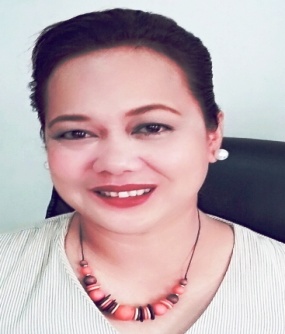 MARIA MARIA.372017@2freemail.com 	 PROFESSIONAL PROFILE      A successful   retired military personnel with twenty-four (24) years and six (6) months experience and training in military career, a hardworking and with necessary skills and abilities for the job that may suit to my capability and expertise. An organized, resourceful, personable and fast learner, that can do multi- tasking jobs that surely enable to fill the position and take pride of the outcome and see to it that it exceeds my superior’s expectations. An asset to the company.OBJECTIVE	To work with an organization where I can continuously learn in the pursuit of achieving functional excellence, thus getting maximum job satisfaction and optimum career growth.   Can   execute   effective time management system and share it to my colleagues to help the company achieve its goals and objectives. ______________________________________________________________________CAREER SUMMARYEmployer    :  1BRO Philippines Inc.Designation:   Marketing Plan Presenter and Speaker		 Product Consultant and EvaluatorDuration      :   January 2015 – December 2016Job Description: ●   Contact potential customers or distributors for our company’s products●   Give presentations to people I’ve set an   appointments with●   Learn and introducing all about the company●   Learn and Introduce the marketing and compensation plan●   Planning and organizing promotional presentations●   Introducing New Products information and latest promotions____________________________________________________________________________Employer    :   Armed Forces of the Philippines/Philippine NavyDesignation:   Logistics and Supply Assistant Chief/ChiefDuration     :   June 2012- 31 December 2014Job Description:           ●   Manage the transfer of the goods or the services of the company           ●   Monitoring and supervising stocks, supplies, warehouses and forward                    Services   control           ●   Providing on time deliveries of logistics supports and supplies to sub units                    With  in time bound and efficiencies           ●  Conducting Inventories           ●  In Charge in Distributions and Turn-Ins of Items/Goods           ●  Conducting Plans  and reports and to keep the Commander inform re                logistical and supply matters            ●  Follow up orders and requests to suppliers___________________________________________________________________________Employer      :  Armed Forces of the Philippines, AFP Medical CenterDesignation  :  Admin and Operation Chief/ Hospital Billing and                           Medical Insurance ChiefDuration        :  April 2001- June 2012Job Description            ●  Responsible to all administrative support as well as morale and                 welfare of the personnel.            ●  Conduct Clerical duties and provide various admin support to employees            ●  Conduct and prepare  accomplishment reports and morning reports            ●  Keep the Commanding General updates re admin, operations matters                 hospital activities, morbidity and mortality as well as the 10 causes of                 leading diseases and caused of death and hospital statics.           ●   Responsible to all accomplishment reports of the medical center.           ●   Responsible to inpatients hospital billing, reimbursements and Medical                   Insurance.____________________________________________________________________________Employer    :    Armed Forces of the Philippines, The Naval Procurement OfficeDesignation:    Admin Chief and Public Bidding ChiefDuration      :    1994-2001Job Description          ●    Responsible to all administrative support as well as morale and                 welfare of the personnel.          ●  Conduct Clerical duties and provide various admin support to employees          ●  Conduct and prepare  accomplishment reports and morning reports          ●  Keep the Commanding General updates re admin and public bidding               matters          ●  In charge in scheduling of public bidding dates and venues and participants          ●  Monitoring of the result of public bidding and conduct  official reports          ●  Responsible in making of   Bids of Awards/Certifications and contract of                 Project____________________________________________________________________________Employer    :   Armed Forces of the Philippines, Phil.  Navy Computer   CenterDesignation:   Computer Programmer and Data Entry ChiefDuration      :   March 1991- 1994Job Description         ●   Computer Literacy Instructress to military personnel students.         ●   Responsible in making of Philippine Navy Personnel Payroll Program         ●   Assistant Programmer in System Management   DepartmentQUALIFICATIONS        ●  Store Keeper        ●  Can type 120 word/minute        ●  Data Encoder        ●  Can work under pressure        ●  Can work minimal supervision        ●  Ability to learn quickly        ●  Ability to use time management        ●  good motivator        ●  Strong Negotiating Skill        ●  Approachable and Professional Appearance____________________________________________________________________________EDUCATIONAL BACKGROUND1985-1987  B.  Computer Junior Secretarial Administration,                    Central Collegegs of the Philippines____________________________________________________________________________KEY I.T. SKILLSComputer Programmer, Microsoft Office/Word, Power Point, Excel and Internet____________________________________________________________________________INTEREST AND ACTIVITIESTravelling, Internet Browsing, Movies, Swimming